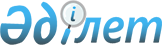 "2013-2015 жылдарға Есіл аудандық бюджеті туралы" Солтүстік Қазақстан облысының Есіл ауданы мәслихатының 2012 жылғы 20 желтоқсандағы N 13/65 шешіміне өзгерістер енгізу туралы
					
			Күшін жойған
			
			
		
					Солтүстік Қазақстан облысы Есіл ауданы мәслихатының 2013 жылғы 10 желтоқсандағы N 24/143 шешімі. Солтүстік Қазақстан облысының Әділет департаментінде 2013 жылғы 13 желтоқсанда N 2440 болып тіркелді. Күші жойылды (Солтүстік Қазақстан облысы Есіл ауданы мәслихатының 2014 жылғы 25 ақпандағы N 7.2.1-22/45 хаты)

      Ескерту. Күші жойылды (Солтүстік Қазақстан облысы Есіл ауданы мәслихатының 25.02.2014 N 7.2.1-22/45 хаты)      Қазақстан Республикасының 2008 жылғы 4 желтоқсандағы № 95-IV Бюджеттік кодексінің 106, 109-баптарына, «Қазақстан Республикасындағы жергілікті мемлекеттік басқару және өзін-өзі басқару туралы» Қазақстан Республикасының 2001 жылғы 23 қаңтардағы № 148 Заңының 6-бабы 1-тармағы 1) тармақшасына сәйкес Солтүстік Қазақстан облысы Есіл ауданының мәслихаты ШЕШТІ:



      1. «2013-2015 жылдарға арналған Есіл аудандық бюджеті туралы» Есіл аудандық мәслихаттың 2012 жылғы 20 желтоқсандағы № 13/65 шешіміне (нормативтік құқықтық актілердің мемлекеттік тіркеу тізілімінде 2013 жылғы 15 қаңтарда № 2063 нөмірімен тіркелген, 2013 жылғы 8 ақпанда «Есіл таңы» газетінде, 2013 жылғы 8 ақпанда «Ишим» газетінде жарияланды) келесі өзгерістер енгізілсін:



      1-тармақ келесі редакцияда мазмұндалсын:

      «1. 2013-2015 жылдарға арналған Есіл ауданының бюджеті, соның ішінде 1, 2, 3-қосымшаларға сәйкес 2013 жылға келесі көлемде бекітілсін: 

      1) кірістер - 2 751 148,2 мың теңге;

      соның ішінде:

      салықтық түсімдер - 300 848 мың теңге;

      салықтық емес түсімдер - 3 296,5 мың теңге;

      негізгі капиталды сатудан түсімдер - 11 786 мың теңге;

      трансферттер түсімдері - 2 435 217,7 мың теңге;

      2) шығындар - 2 764 422,2 мың теңге;

      3) таза бюджеттік несиелер - 63 241,6 мың теңге;

      соның ішінде:

      бюджеттік несиелер - 69 412,7 мың теңге;

      бюджеттік кредиттерді өтеу - 6 171,1 мың теңге;

      4) қаржылық активтермен операциялар бойынша сальдо - 2260 мың теңге;

      соның ішінде:

      қаржылық активтерді сатып алу - 2 400 мың теңге;

      мемлекеттің қаржылық активтерін сатудан түскен қаржылық активтерді сатып алу - 140 мың теңге;

      5) бюджеттік тапшылық (профицит) – -78 775,6 мың теңге; 

      6) бюджеттің тапшылығын (профицитті қолдану) қаржыландыру - 78 775,6 мың теңге; 

      қарыздардың түсімі - 69 273 мың теңге;

      қарыздарды өтеу - 6 171,1 мың теңге;

      бюджеттік қаражаттың қолданылатын қалдықтары - 15 673,7 мың теңге»;



      аталған шешімнің 1, 4-қосымшалары осы шешімнің 1, 2-қосымшаларына сәйкес редакцияда мазмұндалсын.



      2. Осы шешім 2013 жылдың 1 қаңтарынан бастап қолданысқа енгізіледі.      Солтүстік Қазақстан облысы

      Есіл ауданы мәслихатының

      сессия төрағасы                            В. Шкодин      Солтүстік Қазақстан облысы 

      Есіл ауданы мәслихатының хатшысы           Т. Мұқашев      «КЕЛІСІЛДІ»      «Солтүстік Қазақстан облысы 

      Есіл ауданының экономика

      және қаржы бөлімі» мемлекеттік

      мекемесі басшысының м.а.                   Г. Стороженко

      2013 жылғы 10 желтоқсан

Солтүстік Қазақстан облысы

Есіл аудандық мәслихаттың

2013 жылғы 10 желтоқсандағы N 24/143 шешіміне

1-қосымшаСолтүстік Қазақстан облысы

Есіл аудандық мәслихаттың

2012 жылғы 20 желтоқсандағы N 13/65 шешіміне

1-қосымша 2013 жылға Есіл аудандық бюджеті

Солтүстік Қазақстан облысы

Есіл аудандық мәслихаттың

2013 жылғы 10 желтоқсандағы N 24/143 шешіміне

2-қосымшаСолтүстік Қазақстан облысы

Есіл аудандық мәслихаттың

2012 жылғы 20 желтоқсандағы N 13/65 шешіміне

4-қосымша 2013 жылғы ауылдық округтер бойынша бюджеттік бағдарламалардың тізбесі
					© 2012. Қазақстан Республикасы Әділет министрлігінің «Қазақстан Республикасының Заңнама және құқықтық ақпарат институты» ШЖҚ РМК
				са-

на-

тысы-

ныпішкі

сы-

ныпАтауыСомасы (мың теңге)Кірістер2 751 148,21Салық түсімдері300 84803Әлеуметтік салық206 9671Әлеуметтік салық206 96704Меншікке салынатын салықтар74 6761Мүлікке салынатын салықтар30 0753Жер салығы6 7354Көлік құралдарына салынатын салық35 5665Бірыңғай жер салығы2 30005Тауарларға, жұмыстарға және қызметке салынатын ішкі салықтар15 5002Акциздер1 7973Табиғи және басқа ресурстарды пайдаланғаны үшін түсетін түсімдер8 8274Кәсіпкерлік және кәсіби қызметті жүргізгені үшін алынатын алым4 87608Заңдық мәнді іс-әрекеттерді жасағаны және (немесе) оған уәкілеттігі бар мемлекеттік органдар немесе лауазымды адамдар құжаттар бергені үшін алынатын міндетті төлемдер3 7051Мемлекеттік баж3 7052Салықтық емес түсімдер3 296,501Мемлекеттік меншіктен түсетін түсімдер996,55Мемлекеттік меншіктегі мүлікті жалға беруден түсетін кірістер9807Мемлекеттік бюджеттен берілген несиелер бойынша сыйақы 16,506Басқа да салықтық емес түсімдер2 3001Басқа да салықтық емес түсімдер2 3003Негізгі капиталды сатудан түсетін түсімдер11 78603Жерді және материалдық емес активтерді сату11 7861Жерді сату11 7864Трансферт түсімдері2 435 217,702Мемлекеттік басқарудың жоғары тұрған органдарынан түсетін трансферттер2 435 217,72Облыстық бюджеттен түсетін трансферттер2 435 217,7функционалды топфункционалды топфункционалды топфункционалды топСомасы (мың теңге) Бюджеттік бағдарламалардың әкімшісіБюджеттік бағдарламалардың әкімшісіБюджеттік бағдарламалардың әкімшісіСомасы (мың теңге) бағдарламабағдарламаСомасы (мың теңге) АтауыСомасы (мың теңге) ІІ. Шығындар2764422,21Жалпы сипаттағы мемлекеттiк қызметтер 241 512,3112Аудан (облыстық маңызы бар қала) мәслихатының аппараты 12 328001Аудан (облыстық маңызы бар қала) мәслихатының қызметін қамтамасыз ету бойынша қызметтер 12 328122Аудан (облыстық маңызы бар қала) әкімінің аппараты 61 910001Аудан (облыстық маңызы бар қала) әкімінің қызметін қамтамасыз ету бойынша қызметтер 60 246003Мемлекеттік органдардың күрделі шығындары 1 664123Қаладағы аудан, аудандық маңызы бар қала, кент, ауыл, ауылдық округ әкімінің аппараты143 251,3001Қаладағы аудан, аудандық маңызы бар қала, кент, ауыл, ауылдық округ әкімінің аппараты қызметін қамтамасыз ету бойынша қызметтер140441,3022Мемлекеттік органдардың күрделі шығындары 2 810,0459Ауданның (облыстық маңызы бар қала) экономика және қаржы бөлімі 24 023001Аудандық бюджетті атқарылуын, аудандық (облыстық маңызы бар қала) коммуналдық меншікті басқаруды атқару және бақылауды жүзеге асыру облысында мемлекеттік саясатты орындау бойынша қызметтер23 187003Салық салу мақсатында мүлікті бағалауды жүргізу 244,8011Коммуналдық меншікке түскен мүлікті іске асыру, бағалау, сақтау және есепке алу 125015Мемлекеттік органдардың күрделі шығындары 466,22Қорғаныс 8 335122Аудан (облыстық маңызы бар қала) әкімінің аппараты 8 335005Жалпыға бірдей әскери міндетті атқару шеңберіндегі іс-шаралар5 659006Аудан (облыстық маңызы бар қала) ауқымында төтенше жағдайларды ескерту және жою 2 214007Аудандық (қалалық) масштабтардағы егістік алқаптарының өрттерін, сонымен қатар өртке қарсы мемлекеттік қызметтері жоқ елді мекендердің өрттерін сөндіру және алдын алу бойынша іс-шаралары4623Қоғамды тәртіп, қауіпсіздік, құқықтық, сотты, қылмыстық-атқару қызметі3 035458Ауданның (облыстық маңызы бар қаланың) тұрғын үй-коммуналдық шаруашылығы, жолаушылар көлігі және автомобиль жолдары бөлімі 3 035021Елді мекендерде жол жүру қауіпсіздігін қамтамасыз ету3 0354Бiлiм беру 1 863 034123Қаладағы аудан, аудандық маңызы бар қала, кент, ауыл, ауылдық округ әкiмiнiң аппараты2 014005Ауылдық жерлерде балаларды мектепке дейін тегін алып баруды және кері алып келуді ұйымдастыру2 014464Ауданның (облыстық маңызы бар қаланың) бiлiм бөлiмi1 861 020009Мектепке дейінгі тәрбие ұйымдарының қызметін қамтамасыз ету50 220040Мектепке дейінгі білім беру ұйымдарында мемлекеттік білім беру тапсырысын іске асыруға100 338015Жетім баланы (жетім балаларды) және ата-аналарының қамқорынсыз қалған баланы (балаларды) күтіп-ұстауға асыраушыларына ай сайынғы ақшалай қаражат төлемдері6 170003Жалпы білім беру1 603 901006Балаларға қосымша білім беру 42 305001Жергілікті деңгейде білім беру саласындағы мемлекеттік саясатты іске асыру жөніндегі қызметтер11 336004Ауданның (облыстық маңызы бар қаланың) мемлекеттік білім беру мекемелерінде білім беру жүйесін ақпараттандыру5 870005Ауданның (облыстық маңызы бар қаланың) мемлекеттік білім беру мекемелер үшін оқулықтар мен оқу-әдiстемелiк кешендерді сатып алу және жеткізу9 148067Ведомстволық бағыныстағы мемлекеттік мекемелерінің және ұйымдарының күрделі шығыстары31 7326Әлеуметтiк көмек және әлеуметтiк қамсыздандыру 94 121451Ауданның (облыстық маңызы бар қаланың) жұмыспен қамту және әлеуметтік бағдарламалар бөлімі 71 931002Еңбекпен қамту бағдарламасы 21 733004Ауылдық жерлерде тұратын денсаулық сақтау, білім беру, әлеуметтік қамтамасыз ету, мәдениет мамандарына отын сатып алу бойынша әлеуметтік көмек көрсету4 588005Мемлекеттік атаулы әлеуметтік көмек1 122007Жергілікті өкілетті органдардың шешімі бойынша азаматтардың жекелеген топтарына әлеуметтік көмек3 593014Мұқтаж азаматтарға үйде әлеуметтік көмек көрсету29 89601618 жасқа дейінгі балаларға мемлекеттік жәрдемақылар 7 244017Мүгедектерді оңалту жеке бағдарламасына сәйкес, мұқтаж мүгедектерді міндетті гигиеналық құралдармен және ымдау тілі мамандарының қызмет көрсетуін, жеке көмекшілермен қамтамасыз ету 3 755464Ауданның (облыстық маңызы бар қаланың) бiлiм бөлiмi835008Жергілікті өкілді органдардың шешімі бойынша білім беру ұйымдарының күндізгі оқу нысанында оқитындар мен тәрбиеленушілерді қоғамдық көлікте (таксиден басқа) жеңілдікпен жол жүру түрінде әлеуметтік қолдау 835451Ауданның (облыстық маңызы бар қаланың) жұмыспен қамту және әлеуметтік бағдарламалар бөлімі 21 355001Халық үшін әлеуметтік бағдарламалардың жұмыс бастылығын қамтамасыз ету облысында жергілікті деңгейде мемлекеттік саясатты жүзеге асыру қызметі19 474021Мемлекеттік органдардың күрделі шығындары 130011Жәрдемақы мен басқа да әлеуметтік төлемдерді есепке жатқызу, төлеу және жеткізу бойынша қызметтердің төлем ақысы753010Үйден тәрбиеленіп оқытылатын мүгедек балаларды материалдық қамтамасыз ету9987Тұрғын үй-коммуналдық шаруашылығы 302755123Қаладағы аудан, аудандық маңызы бар қала, кент, ауыл (село), ауылдық (селолық) округ әкiмiнiң аппараты2730272020 Жұмыспен қамту жол картасы бойынша қалалар мен ауылдық елді мекендерді дамыту аясында объектілерді жөндеу мен абаттандыру273458Ауданның (облыстық маңызы бар қаланың) тұрғын үй-коммуналдық шаруашылығы, жолаушылар көлігі және автомобиль жолдары бөлімі 6362003Мемлекеттік тұрғын үй қорының сақталуын ұйымдастыру1200012Сумен жабдықтау және су бөлу жүйесінің қызмет етуі 1802028Коммуналдық шаруашылықты дамыту3 360464Ауданның (облыстық маңызы бар қаланың) білім бөлімі 3 966026Жұмыспен қамту-2020 бағдарламасы бойынша ауылдық елді мекендерді дамыту шеңберінде объектілерді жөндеу3 966472Ауданның (облыстық маңызы бар қаланың) құрылыс, сәулет және қала құрылысы бөлімі276907003Мемлекеттік коммуналдық тұрғын үй қорының тұрғын үйін жобалау, салу және (немесе) сатып алу 86058Елді мекендердегі сумен жабдықтау және су бұру жүйелерін дамыту276 821458Ауданның (облыстық маңызы бар қаланың) тұрғын үй-коммуналдық шаруашылығы, жолаушылар көлігі және автомобиль жолдары бөлімі15 247015Елді мекендердің көшелерін жарықтандыру11 579016Елді мекендердің тазалығын қамтамасыз ету1 908017Тегі анықталмағандарды жерлеу және жерлеу жерлерін күту 222018Елді мекендерді көгалдандыру және көркейту1 5388Мәдениет, спорт, туризм және ақпараттық кеңістік95495,7123Қаладағы аудан, аудандық маңызы бар қала, кент, ауыл, ауылдық округ әкімінің аппараты13369006Жергілікті деңгейде мәдени-демалыс жұмыстарын қолдау13369465Ауданның (облыстық маңызы бар қаланың) дене шынықтыру және спорт бөлімі 5 359006Аудандық (облыстық маңызы бар қалалық) деңгейде спорттық жарыстар өткiзу744007Әртүрлi спорт түрлерi бойынша аудан (облыстық маңызы бар қала) құрама командаларының мүшелерiн дайындау және олардың облыстық спорт жарыстарына қатысуы4 615455Ауданның (облыстық маңызы бар қаланың) мәдениет және тілдерді дамыту бөлімі 46 394003Мәдени-демалыс жұмысын қолдау 17 958006Аудандық (қалалық) кітапханалардың жұмыс істеуі27 816007Қазақстан халқының мемлекеттік және басқа тілдерін дамыту620456Ауданның (облыстық маңызы бар қаланың) ішкі саясат бөлімі6 303002Газеттер мен журналдар арқылы мемлекеттік ақпараттық саясат жүргізу жөніндегі қызметтер6 130005Телерадио хабарларын тарату арқылы мемлекеттік ақпараттық саясатты жүргізу жөніндегі қызметтер173,4455Ауданның (облыстық маңызы бар қаланың) мәдениет және тілдерді дамыту бөлімі 10 371001Мәдениет және тілдерді дамыту облысында жергілікті деңгейде мемлекеттік саясатты жүзеге асыру қызметі 6 354010Мемлекеттік органның күрделі шығындары 2 291032Ведомстволық бағыныстағы мемлекеттік мекемелерінің және ұйымдарының күрделі шығыстары1 726456Ауданның (облыстық маңызы бар қаланың) ішкі саясат бөлімі7876,3001Азаматтардың әлеуметтік оптимизмін қалыптастыру, ақпарат, мемлекеттікті нығайту облысында жергілікті деңгейде мемлекеттік саясатты жүзеге асыру қызметі7492,9006Мемлекеттік органдардың күрделі шығындары 183,4003Жастар саясат саласында аймақтық бағдарламаларды іске асыру 200465Ауданның (облыстық маңызы бар қаланың) дене шынықтыру және спорт бөлімі 5 823001Жергілікті деңгейде дене шынықтыру және спорт саласындағы мемлекеттік саясатты іске асыру жөніндегі қызметтер5 661004Мемлекеттік органның күрделі шығыстары16210Ауыл, су, орман, балық шаруашылығы, ерекше қорғалатын табиғи аумақтар, қоршаған ортаны және жануарлар дүниесін қорғау, жер қатынастары 78 195474Ауданның (облыстық маңызы бар қала) ауыл шаруашылығы және ветеринария бөлімі66 598001Жергiлiктi деңгейде ауыл шаруашылығы және ветеринария саласындағы мемлекеттiк саясатты iске асыру жөнiндегi қызметтер16 140003Мемлекеттік органның күрделі шығыстары281099Елді мекендердің әлеуметтік сала мамандарын әлеуметтік қолдау шараларын жүзеге асыру10 309007Қаңғыбас иттер мен мысықтарды аулауды және жоюды ұйымдастыру1 001013Эпизоотияға қарсы iс-шаралар жүргiзу38 867463Ауданның (облыстық маңызы бар қаланың) жер қатынастары бөлiмi11 597001Аудан (облыстық маңызы бар қала) аумағында жер қатынастарын реттеу саласындағы мемлекеттiк саясатты iске асыру жөнiндегi қызметтер7 776003Елді мекендерді жер-шаруашылық жабдықтау1 461006Аудандық маңызы бар қалалардың, кенттердiң, ауылдардың (селолардың), ауылдық (селолық) округтердiң шекарасын белгiлеу кезiнде жүргiзiлетiн жерге орналастыру2 36011Өнеркәсіп, сәулет, қала құрылысы және құрылыс қызметі10 663472Ауданның (облыстық маңызы бар қаланың) құрылыс, сәулет және қала құрылысы бөлімі10 663001Жергілікті деңгейде құрылыс, сәулет және қала құрылысы саласындағы мемлекеттік саясатты іске асыру жөніндегі қызметтер8 593015Мемлекеттік органның күрделі шығыстары200013Аудан аумағында қала құрылысын дамытудың кешенді схемаларын, аудандық (облыстық) маңызы бар қалалардың, кенттердің және өзге де ауылдық елді мекендердің бас жоспарларын әзірлеу1 87012Көлiк және коммуникация. Автомобиль көліктері15 445,2458Ауданның (облыстық маңызы бар қаланың) тұрғын үй-коммуналдық шаруашылығы, жолаушылар көлігі және автомобиль жолдары бөлімі15 445,2023Автомобиль жолдарының қызметін қамтамасыз ету 15 445,213Өзгелер 36 484,7469Ауданның (облыстық маңызы бар қаланың) кәсіпкерлік бөлімі 6 367001Жергілікті деңгейде кәсіпкерлік пен өнеркәсіпті дамыту саласындағы мемлекеттік саясатты іске асыру жөніндегі қызметтер6 367123Қаладағы аудан, аудандық маңызы бар қала, кент, ауыл,(село), ауылдық (селолық ) округ әкімінің аппараты20 575,7040«Өңірлерді дамыту» Бағдарламасы шеңберінде өңірлерді экономикалық дамытуға жәрдемдесу бойынша шараларды іске іске асыру20 575,7459Ауданның (облыстық маңызы бар қаланың) экономика және қаржы бөлімі20012Ауданның (облыстық маңызы бар қаланың) жергілікті атқарушы органының резерві 20458Ауданның (облыстық маңызы бар қаланың) тұрғын үй-коммуналдық шаруашылығы, жолаушылар көлігі және автомобиль жолдары бөлімі 9 522001Жергілікті деңгейде тұрғын үй-коммуналдық шаруашылығы, жолаушылар көлігі және автомобиль жолдары саласындағы мемлекеттік саясатты іске асыру жөніндегі қызметтер9 483013Мемлекеттік органның күрделі шығыстары3914Қарызды күту 16,5452Ауданның қаржы бөлімі (облыстық маңызы бар қала)16,5013Облыстық бюджеттен қарыздар бойынша өзге төлемдер және сыйақыларды төлеу бойынша жергілікті атқарушы органдардың қарызын күту16,515Трансферттер15329,8452Ауданның (облыстық маңызы бар қаланың) қаржы бөлiмi15329,8006Нысаналы пайдаланылмаған (толық пайдаланылмаған) трансферттерді қайтару13197,8024Мемлекеттік органдардың функцияларын мемлекеттік басқарудың төмен тұрған деңгейлерінен жоғарғы деңгейлерге беруге байланысты жоғары тұрған бюджеттерге берілетін ағымдағы нысаналы трансферттер2 132ІІІ. Таза бюджеттік кредиттеуІІІ. Таза бюджеттік кредиттеуІІІ. Таза бюджеттік кредиттеуІІІ. Таза бюджеттік кредиттеу63241,6Бюджеттік кредиттер69412,7функционалды топфункционалды топфункционалды топфункционалды топСомасы (мың теңге)Бюджеттік бағдарламалардың әкімшісіБюджеттік бағдарламалардың әкімшісіБюджеттік бағдарламалардың әкімшісіСомасы (мың теңге)бағдарламабағдарламаСомасы (мың теңге)АтауыСомасы (мың теңге)10Ауыл, су, орман, балық шаруашылығы, ерекше қорғалатын табиғи аумақтар, қоршаған ортаны және жануарлар дүниесін қорғау, жер қатынастары 69412,7474Ауданның (облыстық маңызы бар қаланың) ауыл шаруашылығы және ветеринария бөлімі69412,7009Мамандарды әлеуметтік қолдау шараларын іске асыруға берілетін бюджеттік кредиттер69412,7Бюджеттік несиелерді өтеу са-

на-

тысы-

ныпішкі

сы-

ныпАтауыСомасы (мың теңге)5Бюджеттік несиелерді өтеу 6171,101Бюджеттік несиелерді өтеу 6171,11Мемлекеттік бюджеттен берілген бюджеттік несиелерді өтеу 6171,1ІV. Қаржылық активтермен операциялар бойынша сальдо 2260Қаржылық активтерді сатып алу2400функционалды топфункционалды топфункционалды топфункционалды топСомасы (мың теңге)Бюджеттік бағдарламалардың әкімшісіБюджеттік бағдарламалардың әкімшісіБюджеттік бағдарламалардың әкімшісіСомасы (мың теңге)бағдарламабағдарламаСомасы (мың теңге)АтауыСомасы (мың теңге)13Басқалар2400458Ауданның (облыстық маңызы бар қаланың) тұрғын үй-коммуналдық шаруашылығы, жолаушылар көлігі және автомобиль жолдары бөлімі2400065Заңды тұлғалардың жарғылық капиталын қалыптастыру немесе ұлғайту2400са-

на-

тысы-

ныпішкі

сы-

ныпАтауыСомасы (мың теңге)6Мемлекеттің қаржылық активтерін сатудан түскен түсім14001Мемлекеттің қаржылық активтерін сатудан түскен түсім1401Ел ішінде мемлекеттің қаржылық активтерін сатудан түскен түсімдер 140V. Бюджет тапшылығы (профициті)- 78 775,6VІ. Бюджет тапшылығын қаржыландыру (профицитін пайдалану)78775,67Қарыздар түсімі692731Ішкі мемлекеттік қарыздар692732Қарыз келісім-шарттары69273функционалды топфункционалды топфункционалды топфункционалды топСомасы (мың теңге)Бюджеттік бағдарламалардың әкімшісіБюджеттік бағдарламалардың әкімшісіБюджеттік бағдарламалардың әкімшісіСомасы (мың теңге)бағдарламабағдарламаСомасы (мың теңге)АтауыСомасы (мың теңге)16Қарыздарды өтеу6171,1452Ауданның (облыстық маңызы бар қаланың) қаржы бөлімі 6171,1008Жоғарыда тұрған бюджетке жергілікті атқару органның қарызын өтеу6171,18Бюджет қаражатының пайдаланылатын қалдықтары15673,71Бюджет қаражатының қалдықтары15673,71Бюджет қаражатының бос қалдықтары15673,7функционалдық топфункционалдық топфункционалдық топфункционалдық топ2013 жыл сомасы (мың теңге)Бюджеттік бағдарламалардың әкімшісі Бюджеттік бағдарламалардың әкімшісі Бюджеттік бағдарламалардың әкімшісі 2013 жыл сомасы (мың теңге)бағдарламабағдарлама2013 жыл сомасы (мың теңге)Атауы2013 жыл сомасы (мың теңге)1Жалпы сипаттағы мемлекеттiк қызметтер143 251,3123Қаладағы аудан, аудандық маңызы бар қала, кент, ауыл, ауылдық округ әкімінің аппараты143 251,3001Қаладағы аудан, аудандық маңызы бар қала, кент, ауыл, ауылдық округ әкімінің қызметін қамтамасыз ету бойынша қызмет140441,3соның ішінде: Алматы ауылдық округ7218Амангелді ауылдық округ8092Бесқұдық ауылдық округ7853Бұлақ ауылдық округ8442Волошинка ауылдық округ 7960Заградовка ауылдық округ8184,7Заречный ауылдық округ12915,7Ильинка ауылдық округ 7468Корнеевка ауылдық округ9670,7Николаевка ауылдық округ8796,7Петровка ауылдық округ7713Покровка ауылдық округ8407,7Спасовка ауылдық округ6858Тораңғұл ауылдық округ7872,7Явленка ауылдық округ15624,1Ясновка ауылдық округ7365022Мемлекеттік органдардың түпкілікті шығындары2810соның ішінде: Алматы ауылдық округ139Амангелді ауылдық округ139Бесқұдық ауылдық округ139Бұлақ ауылдық округ139Волошинка ауылдық округ 139Заградовка ауылдық округ278Заречный ауылдық округ178Ильинка ауылдық округ 139Корнеевка ауылдық округ139Николаевка ауылдық округ139Петровка ауылдық округ242Покровка ауылдық округ296Спасовка ауылдық округ139Тораңғұл ауылдық округ139Явленка ауылдық округ287Ясновка ауылдық округ1394Білім беру 2014123Қаладағы аудан, аудандық маңызы бар қала, кент, ауыл, ауылдық округ әкімінің аппараты2014005Ауылдық жерлерді балаларды мектепке дейін тегін алып баруды және кері алып келуді ұйымдастыру2014соның ішінде: Амангелді ауылдық округ401Бесқұдық ауылдық округ351Волошинка ауылдық округ 261Корнеевка ауылдық округ0Покровка ауылдық округ454Тораңғұл ауылдық округ5477Тұрғын-үй коммуналдық шаруашылығы273123Қаладағы аудан, аудандық маңызы бар қала, кент, ауыл, ауылдық округ әкімінің аппараты2730272020 жұмыспен қамту жол картасы бойынша қалалар мен ауылдық елді мекендерді дамыту аясында объектілерді жөндеу және абаттандыру273соның ішінде: Ясновка мәдениет үйі2738Мәдениет, спорт, туризм және ақпараттық кеңістік13369123Қаладағы аудан, аудандық маңызы бар қала, кент, ауыл, ауылдық округ әкімінің аппараты13369006Жергілікті деңгейде мәдени-демалыс жұмысын қолдау 13369Корнеевка ауылдық мәдениет үйі7088Ясновка ауылдық мәдениет үйі628113Басқалары20575,7123Қаладағы аудан, аудандық маңызы бар қала, кент, ауыл, ауылдық округ әкімінің аппараты20575,7040«Өңірлерді дамыту» Бағдарламасы шеңберінде өңірлерді экономикалық дамытуға жәрдемдесу бойынша шараларды іске іске асыру20575,7соның ішінде: Алматы ауылдық округ214Амангелді ауылдық округ588Бесқұдық ауылдық округ358Бұлақ ауылдық округ399Волошинка ауылдық округ499Заградовка ауылдық округ764Заречный ауылдық округ790Ильинка ауылдық округ 951Корнеевка ауылдық округ1566,9Николаевка ауылдық округ1193Петровка ауылдық округ971Покровка ауылдық округ1425Спасовка ауылдық округ366Тораңғұл ауылдық округ392Явленка ауылдық округ9512,8Ясновка ауылдық округ586